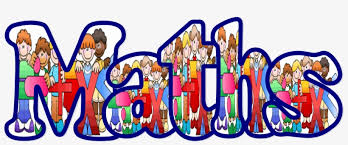 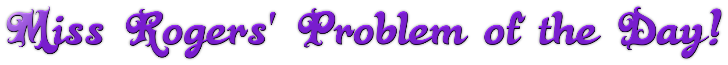 Fractions UnitLesson Three1. In this lesson, you will learn how to subtract fractions with the same denominator. When subtracting fractions, we need to understand that we only subtract the numerators and the denominators stay the same.Click on this link to support your learning and answer the questions on the BBC bitesize website: https://www.bbc.co.uk/bitesize/articles/znggp4j 2. Now solve these problems 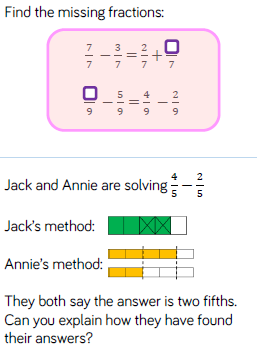 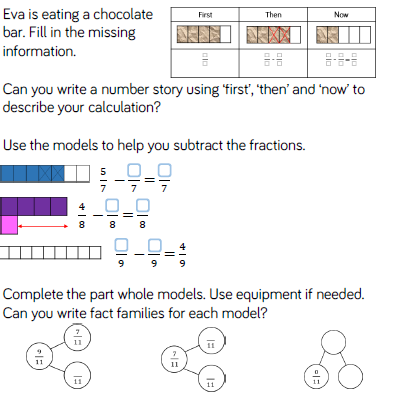 